Subject: Get Smart from the Start with Pre-K Curriculum Resources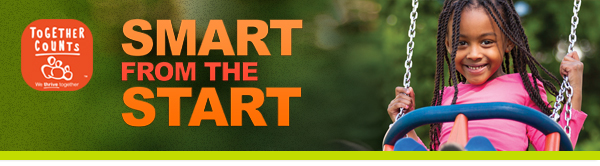 Start Smart This School Year!As you prepare for the year ahead, explore SmartStartPreK.com: the Together Counts early education portal designed to provide educators (and families!) of children ages 3-5 with the tools and resources they need to make healthy decisions that foster healthy habits throughout their lives.Visit SmartStartPreK.com today for activities and prizes to keep your students healthy and active all year long!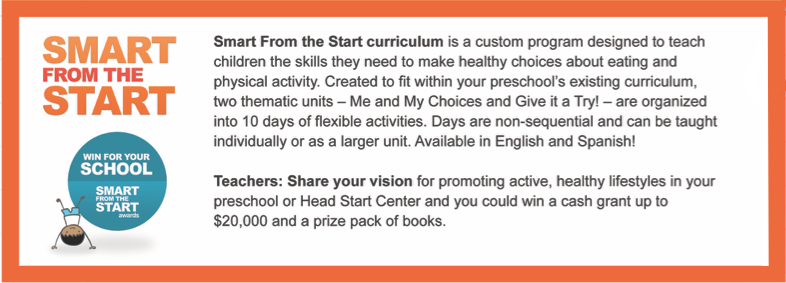 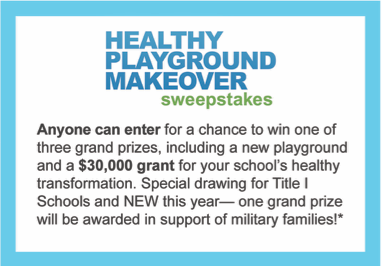 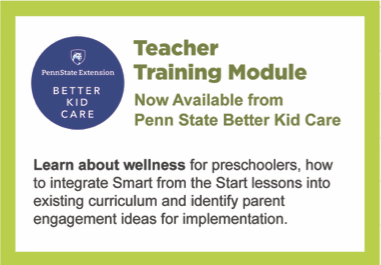 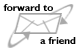 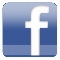 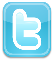 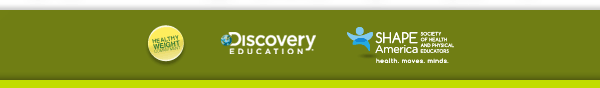 